COMMISSION ADMINISTRATIVE PARITAIRE DU : 	Catégorie B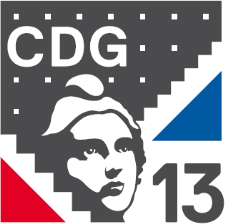 AVANCEMENT AU GRADE DE :    (Un tableau par grade d’avancement) Au choix    Avec examen professionnel (Cocher la case correspondante)Pour l’année 2020La Collectivité : Pièce à joindre obligatoirement : Attestation de réussite à l’examen, le cas échéant				L’autorité territoriale, vu et approuvé le : Cachet et signatureIl ne peut être établi par la collectivité, qu’un seul tableau par an et par grade.NOM -PrénomSITUATION ACTUELLESITUATION ACTUELLESITUATION ACTUELLESITUATION ACTUELLESITUATION ACTUELLESITUATION ACTUELLEPROPOSITIONPROPOSITIONNOM -PrénomGRADE Date de nomination dans le cadre d’emplois(jj/mm/aaaa)Date de nomination dans le grade (jj/mm/aaaa)Echelon et date de nomination dans l’échelon Le cas échéant, examen satisfait le…Au CDG…Le cas échéant, indiquer les périodes de Disponibilité (Di)Congé parental (Cp)Détachement (Dt)Date d’effet de l’avancementAvis  CAP